Četvrtak  								 14.5.2020. 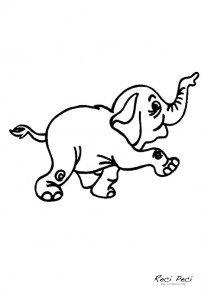 HRVATSKI JEZIKVELIKO POČETNO SLOVO - vježbaZa današnje ponavljanje velikog početnog slova, riješit ćeš  8. i 9. zadatakna 200. i 201.strani udžbenika. Kada napišeš, poslikaj mi ta dva zadatka i pošalji na pregled.PRILAGOĐENI PROGRAM – NIKOLA – prepiši tekst u bilježnicu pisanim slovima. Do kraja dana pošalji mi na pregled.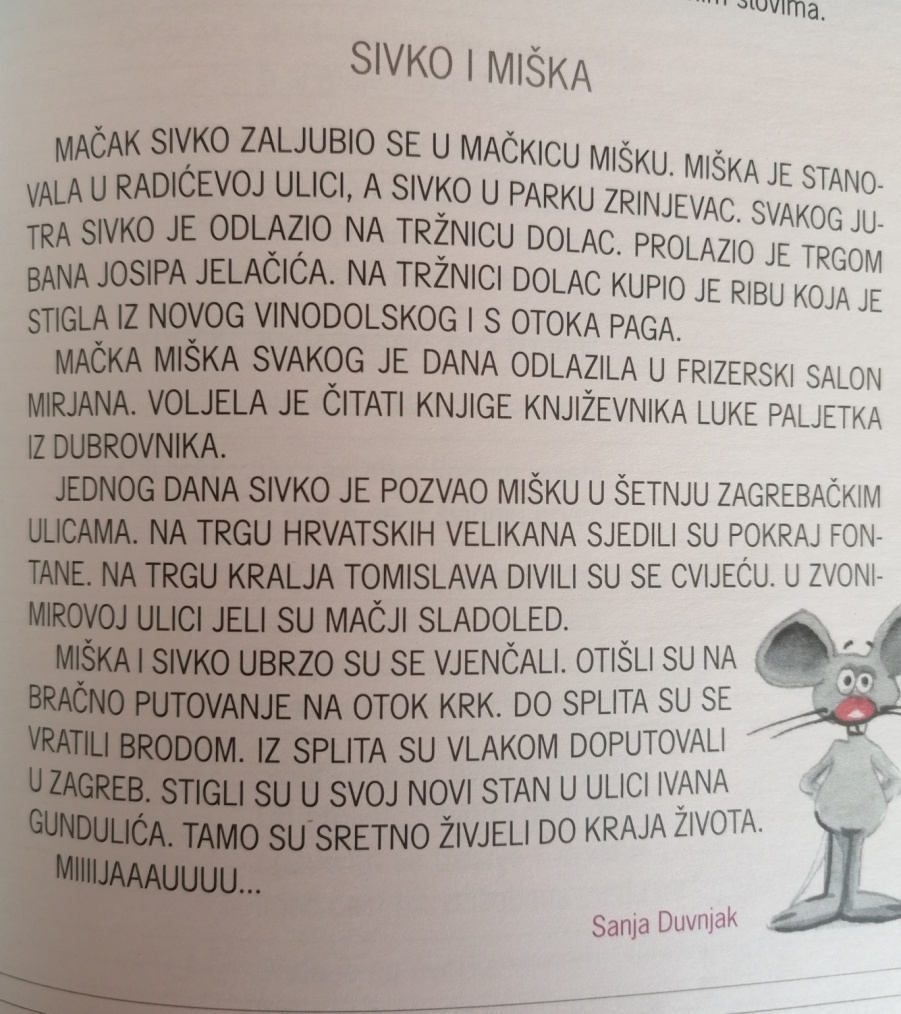 TJELESNA I ZDRAVSTVENA KULTURAVježbaj uz sportaše na HRT3.Ponovi kolut nazad, obavezno uz prisutnost starije osobe!DOPUNSKA NASTAVA – MATEMATIKA – NIKOLAPonoviti množenje i dijeljenje brojevima 0,1,2,3,4,5 i 10.